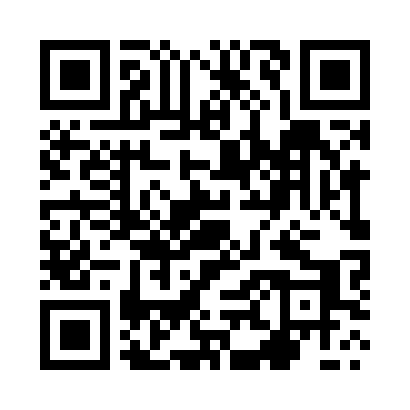 Prayer times for Longinowka, PolandWed 1 May 2024 - Fri 31 May 2024High Latitude Method: Angle Based RulePrayer Calculation Method: Muslim World LeagueAsar Calculation Method: HanafiPrayer times provided by https://www.salahtimes.comDateDayFajrSunriseDhuhrAsrMaghribIsha1Wed2:445:1312:385:458:0510:222Thu2:415:1112:385:468:0610:263Fri2:375:0912:385:478:0810:294Sat2:335:0712:385:488:1010:325Sun2:305:0612:385:498:1110:356Mon2:265:0412:385:508:1310:387Tue2:245:0212:385:518:1410:428Wed2:235:0012:385:528:1610:449Thu2:224:5912:385:538:1710:4510Fri2:224:5712:385:548:1910:4611Sat2:214:5612:385:558:2110:4612Sun2:204:5412:385:568:2210:4713Mon2:204:5212:385:578:2410:4814Tue2:194:5112:385:588:2510:4815Wed2:194:4912:385:598:2710:4916Thu2:184:4812:385:598:2810:5017Fri2:174:4712:386:008:3010:5018Sat2:174:4512:386:018:3110:5119Sun2:164:4412:386:028:3210:5220Mon2:164:4312:386:038:3410:5221Tue2:154:4112:386:048:3510:5322Wed2:154:4012:386:048:3710:5423Thu2:154:3912:386:058:3810:5424Fri2:144:3812:386:068:3910:5525Sat2:144:3712:386:078:4010:5526Sun2:134:3612:386:078:4210:5627Mon2:134:3512:386:088:4310:5728Tue2:134:3412:396:098:4410:5729Wed2:124:3312:396:108:4510:5830Thu2:124:3212:396:108:4610:5831Fri2:124:3112:396:118:4810:59